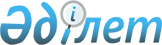 О признании утратившим силу приказа Министра юстиции Республики Казахстан от 25 февраля 2015 года № 113 "Об утверждении Правил оформления, выдачи, замены, сдачи, изъятия и уничтожения свидетельства о рождении"Приказ и.о. Министра юстиции Республики Казахстан от 30 июля 2015 года № 424

      В целях реализации пункта 1 статьи 43-1 Закона Республики Казахстан от 24 марта 1998 года «О нормативных правовых актах», ПРИКАЗЫВАЮ:



      1. Признать утратившими силу приказ Министра юстиции Республики Казахстан от 25 февраля 2015 года № 113 «Об утверждении Правил оформления, выдачи, замены, сдачи, изъятия и уничтожения свидетельства о рождении» (зарегистрирован в Министерстве юстиции Республики Казахстан 4 марта 2015 года № 10380). 



      2. Директору Департамента регистрационной службы и организации юридических услуг направить копию настоящего приказа в Департамент регистрации нормативных правовых актов.



      3. Настоящий приказ вводится в действие со дня его подписания.     И.о. Министра                                Б. Әбдірайым
					© 2012. РГП на ПХВ «Институт законодательства и правовой информации Республики Казахстан» Министерства юстиции Республики Казахстан
				